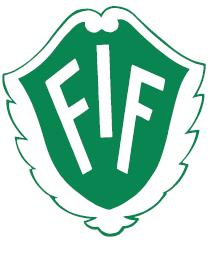 Till Spelare och Föräldrar!Hej!I detta informationsbrev så vill vi ge lite allmän info och försöka ge en bild av hur vi tänker oss 2018. Vi planerar även att snart ha en föräldraträff igen för att gå igenom och diskutera säsongen 2018.Nu har vi påbörjat vår tredje säsong för vårt härliga tjejlag och i skrivande stund så har vi 19 tjejer(!) som är med och tränar, och det är ju helt fantastiskt roligt och utmanande för oss. Vi som har varit med sedan början har ju sett vilka fantastiskt framsteg alla tjejerna har tagit i sitt fotbollskunnande och vilken härlig sammanhållning de har skapat. Vi har även haft ett bra tillskott med nya tjejer som har kommit till vårt lag och idag har vi en härlig blandning av olika åldrar och personligheter, men där alla tillhör det gemensamma laget och ska ha möjlighet att utvecklas i sin takt. Föreningen har under vintern antagit en ungdomspolicy, se sidan 5, som vi stödjer och ska efterleva till 100%, där vårt mål är att så många som möjligt ska vara med, så länge som möjligt.
Det har även antagits att föreningen kräver godkända skydd vid träning och match, se sidan 6. I vårt fall så är det godkända benskydd som krävs. Detta kan anses självklart och vi har inte haft några sådana fall, men för att i första hand säkerställa att det inte blir onödiga skador på våra spelare och i andra hand eventuella konstigheter vid kontakter med försäkringsbolag, så har tränaren/ledaren nu rätt att inte låta spelaren deltaga utan skydd. För nya spelare som vill provspela så kommer det att finnas skydd för lån, som klubben tillhandahåller.Föreningen har även tagit fram ett dokument som ni ska få skriva på gällande att ni tillåter eller ej tillåter, att vi använder tjejerna på socialmedia och att de får åka bil med andra föräldrar. Ni kommer få detta utdelat på kommande träningar. SeriespelNu har vi fått inbjudan från Örebro Läns Fotbollsförbund om att deltaga i årets seriespel, vilket vi naturligtvis ska göra. Vi tänker oss att vi åldersmässigt kommer att spela i gruppen ”Flickor 10/12 år”, vilket innebär att vi även i år spelar 7-manna, dvs 7 mot 7 spelare inkl målvakt. Uppdelning och spelplan från förbundet ser ut enligt följande:Seriespelet beräknas genomföras på 3 nivåer (Svår, Medel och Lätt) 
Se nedan hur det ungefär kommer se ut: Nivå 1 (Svår): Lag födda 06/07. Nivå 2 (Medel): Lag födda 07/08. Nivå 3 (Lätt): Lag födda 08 och 08/09. Vår-serien spelas vid 4 tillfällen, 8 matcher. (v. 18, 20/21 ,22/23, 24). Till hösten sker nytt spelprogram och lag kan då få byta nivå beroende på lagets resultat och spelas vid 4 tillfällen, 8 matcher. (v. 34-39)-----------Som vi tidigare skrev så är vi idag 19 tjejer i varierande ålder och fotbollserfarenhet, och för att kunna utmana tjejerna på rätt nivå per individ, och att vi ska få till en bra fördelning av matcher, så vore det fantastiskt roligt om vi kan anmäla två lag. Som ni ser i fördelningen ovan från förbundet så måste vi anmäla ett lag i Nivå 1 (Svår), då vi idag har 10 tjejer som är födda 2006, och vi tror att det blir en väldigt utmanande nivå för några av våra tjejer som är födda senare. Det ska även tilläggas att vi teoretiskt kan få möta tjejer som är födda 2005, då lagen har rätt till dispens i vissa fall.Då vore det roligare om vi kan anmäla ytterligare ett lag i någon av nivåerna under så att fler av tjejerna har möjlighet att få spela på sin egen nivå och kunna få mer speltid. Som ni förstår så kan vi inte, och dessutom får vi inte, åka med alla tjejer till en match då truppen blir för stor.Vi tänker oss att i laget i nivå 1, spelar en blandning av tjejer födda 06 och 07. 
I laget på den lägre nivån spelar tjejer födda 07 – 10, men där vi även bör söka dispens för några 06:or för att säkerställa att vi alltid har lag.Vi vill vara tydliga med att detta inte innebär att det blir två trupper. Vi håller ihop hela laget och alla tränar tillsammans och gör alla andra aktiviteter tillsammans, men för att kunna låta alla spela och få utvecklas i sin takt, så blir det två lag i seriespelet.   För att kunna genomföra denna säsong på detta sätt så behöver vi stöd från någon/några föräldrar som kan agera ledare tillsammans med oss vid matchtillfällena. Anledningen är att vissa helger kommer det troligtvis att krocka mellan lagens matcher, men det är även så att vi rent tidsmässigt inte kommer ha möjlighet att leda båda lagen. Hör av er till oss om ni har några funderingar kring detta eller intresse av att hjälpa till.OBS! Vi måste anmäla lagen senast 1 mars TräningarFrån och med mars månad så kommer vi att ha ny träningstid i Laxåhallen på söndagar. Vi kommer att träna mellan 16:00 – 17:30 istället.I och med att tjejerna har blivit äldre är rekommendationen från Svenska Fotbolls Förbundet att öka träningsdosen upp till 2-3 tillfällen a’ 1,5 h i veckan. Då vi har en så blandad ålder har vi sagt att vi kommer att träna 2 gånger i veckan och en match. Då vi eftersträvar att anmäla två lag till seriespel bör vi träna på veckodagarna för att inte missa träningstillfällen vid matchdag.Många av tjejerna har även andra olika aktiviteter och vi vill nu tidigt informera om att vi från och med att utomhussäsongen drar igång (någon gång i april), har lagt in som önskemål att vi vill träna måndagar och torsdagar klockan 17.30 – 19.00 på Parken i Finnerödja. Med denna förändring så hoppas vi få till en bra klubbanda, bättre träningar och ett bra slutresultat, genom att vi kan utnyttja faciliteterna i Finnerödja. Dessutom kan vi erbjuda omklädningsrum med dusch innan och efter träning.Vi hoppas att föräldrar med spelare från Laxå fortfarande kan erbjuda skjuts till andra tjejer som behöver någon att åka med.Gällande träningarnas upplägg så kommer vi fortsätta att träna tillsammans och vid samma tillfälle, men att vi vid behov och utifrån vår bedömning, kommer att bryta ut olika grupper för att kunna erbjuda träning på rätt nivå till varje individ. Detta har absolut ingenting med gruppering eller toppning att göra, utan för att skapa rätt förutsättningar för att få så många som möjligt, att hålla på så länge som möjligt.TräningslägerI höstas så genomförde vi en avslutning med övernattning i Tiveden, vilket vi känner var väldigt uppskattat och roligt. Den gången var fokus mer på att ha roligt och umgås, men nu till våren tänker vi oss ett liknande upplägg, men med fokus på träning och teori runt fotboll. Vi återkommer med mer information, men vi tänker oss helgen 27-29 april. TräningsmatcherVi håller på att planerar in träningsmatcher under våren som förberedelse inför seriespelet och för att utveckla tjejerna i spelet Fotboll. I dagsläget så har vi pratat med Weimer IF från Lyrestad och vi kommer att spela mot dem i Laxåhallen den 4 mars mellan ca kl 15:00 – 17:30. Separat kallelse med exakta tider kommer. Weimer IF har ungefär samma truppsammansättning som vi, så tanken är att båda föreningarna sätter ihop ett lag med 06/07 och ett med 07/08/09/10, och där vi spelar varannan halvlek.Vi är även inbjudna till Weimer för en träningsmatch i april när vi kan spela ute. Upplägg, tid och datum får vi återkomma om, dessutom så tittar på vi på en liten aktivitet efter matchen.Vi har diskussioner med andra lag för ytterligare någon match, men inget är klart än.Cuper:När det gäller cuper så finns det många alternativ och vår strävan är att åtminstone spela en cup, men att vi måste hitta en bra cup som passar vår nivå och som ligger rätt i tiden. Många cuper ligger på sommaren, men vi känner att det är en svår period för oss alla pga. semestrar och andra aktiviteter.Vi undersöker möjligheterna att hitta en cup innan serien drar igång och/eller efter att serien har avslutats, men samtidigt så tror vi att ett träningsläger på vårkanten kanske vore både bättre och roligare för tjejerna än en cup.Med vänliga hälsningarJimmy & ThereseUngdomspolicy Finnerödja IFDen röda tråden i föreningen är att alla ska få vara med, alla ska ha roligt, och att vi genom detta får så många som möjligt att vara med så länge som möjligt.Verksamheten bygger till stor del på dom yngres deltagande, speciellt viktigt på en liten ort är att det hålla kvar ungdomarna i föreningsaktiviteterna, därför tror vi på filosofin att bredd går före spets, och att alla deltar på sina villkor.Gallringar och toppningar kommer dom stöta på förr eller senare i livet, men målsättningen måste vara att det inte sker redan på ungdomsnivå.Vi har en låg medlemsavgift och ingen träningsavgift så att alla kan vara med oavsett förutsättningar.Krav på skydd vid idrottsutövande Finnerödja IFFör att värna om utövarnas säkerhet, samt säkerställa att det inte blir komplikationer vid eventuella skador och kontakter med försäkringsbolag ställs följande krav på utövarna:Fotboll: Krav på godkända benskydd vid både träning och match. Gäller samtliga spelare.Innebandy: Glasögon av godkänt utförande. Gäller vid både träning och match och för samtliga spelare.Uppfylls inte ovanstående krav så har ledare/tränare rätt att förbjuda deltagande vid aktuell tidpunkt.